PŘIHLÁŠKA NA ODBORNÝ SEMINÁŘ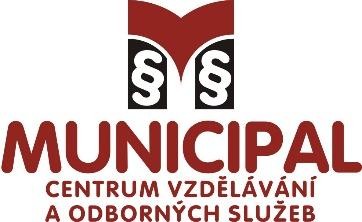 ZÁKON O OBCÍCH „VČERA, DNES A ZÍTRA“aneb nejlepší učební metodou je stále příkladÚterý 30. 11. 2021 od 9.00 do 14.00 hodin - Hrádek nad NisouObec/Městys/Město	 	IČ:	Adresa:	 	Kontaktní osoba	 	 funkce	 	Mail:	Telefon  	Na seminář přihlašujemeCena semináře včetně DPH:	1452,- Kč na osobuV ceně semináře je občerstvení a následný text přednášky do mailu.V rámci přednášky bude prostor na dotazy účastníků.Poznámka: Přihlášky přijímáme do obsazení kapacity sálu.Přihlášky můžete zaslat:Poštou:	MUNICIPAL − centrum vzdělávání, Olomoucká 36, 78985 MohelniceMailem:	info@municipal-centrum.czDatovou schránkou:	5t2sbceManažerka vzdělávacích akcí: Pavla ŠinclováTelefon:	775577045MUNICIPAL – centrum vzdělávání a odborných služeb, s.r.o. Olomoucká 36, 78985 Mohelnicewww.municipal-centrum.cz	www.hamplova.cz FB profil MUNICIPAL − centrum vzdělávání a odborných služebTitul, jméno, příjmeníFunkce v obci